Język angielski - 23.06.2020 (wt)Topic: GOODBYE, BUGS TEAM!: Słuchamy historyjki; rozpoznajemy elementy bagażu; określamy, gdzie znajdują się dane elementy bagażu.Ćwiczenie 1:Przepisz proszę temat lekcji do zeszytu. Przed Tobą już ostatnia historyjka - tym razem wakacyjna. Wysłuchaj ją proszę uważnie. (Jest to strona 74 w książce ucznia.)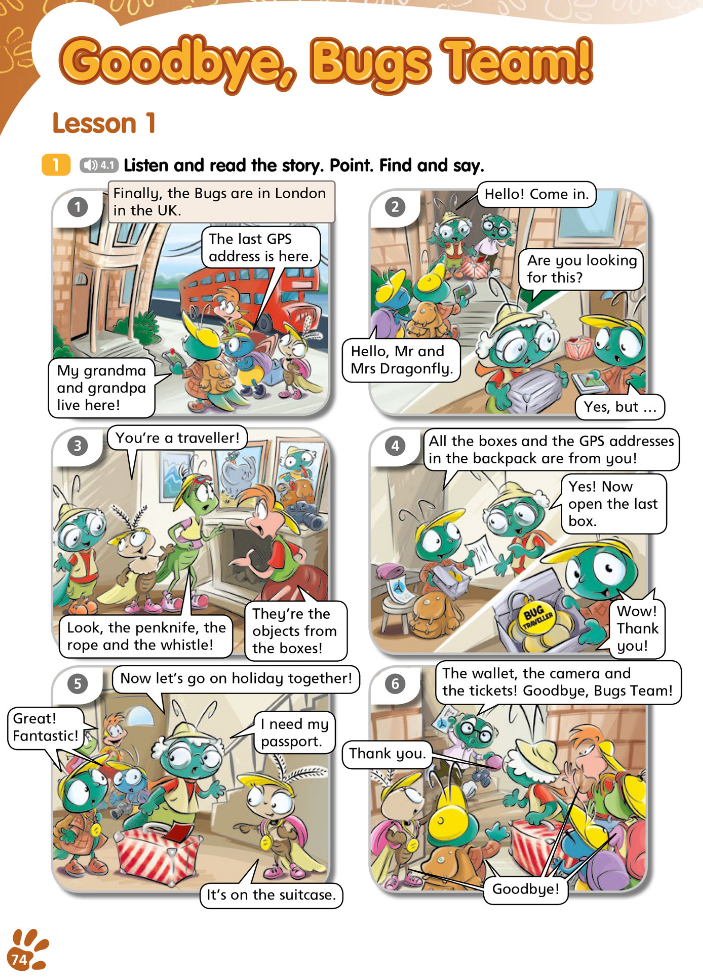 Ćwiczenie 2:Wysłuchaj nagranie, znajdź i wskaż właściwy element bagażu. Powtórz proszę słowa.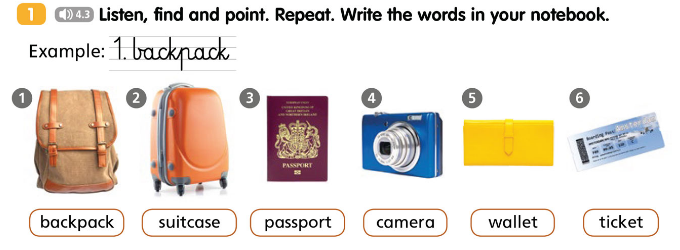 Karta pracy:Jest to strona 72 w ćwiczeniach ucznia.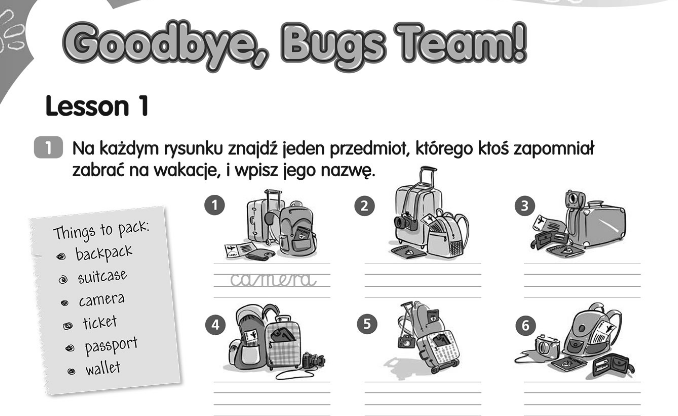 DLA CHĘTNYCHDopasuj wyrażenia w języku angielskim do ich odpowiedników w języku polskim. Są to wyrażenia poznane w rozdziale 6. https://wordwall.net/resource/2521245/angielski/bugs-team-3-story-unit-6Zajęcia rozwijające kreatywność - 23.06.2020 (wt)It’s holiday time!Ćwiczenie 1:Wysłuchaj nagrania i wskaż na obrazku właściwy element bagażu pojawiający się w piosence. Spróbuj dołączyć do śpiewania.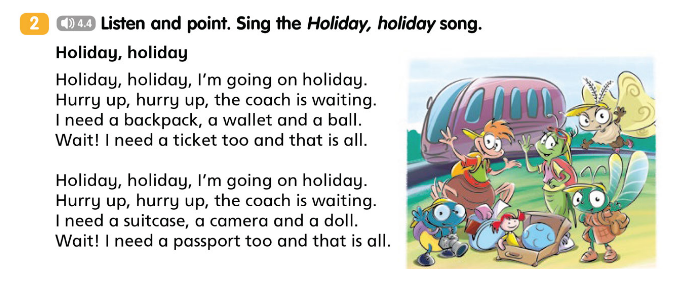 Ćwiczenie 2:Połącz w pary słowa w języku angielskim do ich tłumaczeń w języku angielskim. https://wordwall.net/pl/resource/2139119/holidaysĆwiczenie 3:Zachęcam do wzięcia udziału w teleturnieju dotyczącym planów na wakacje. Powodzenia :-)https://wordwall.net/pl/resource/2792264/teleturniej-plans-summer-holidays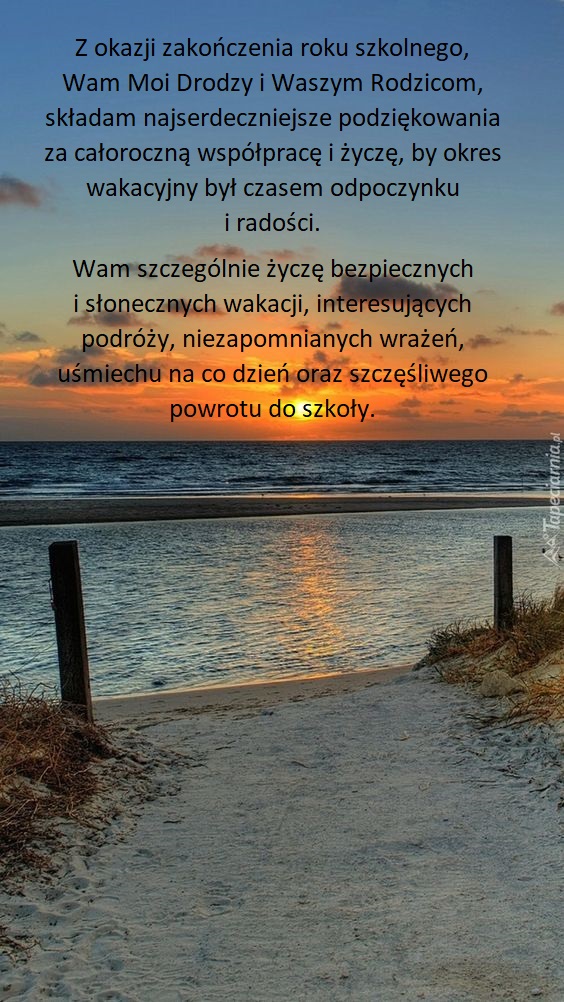 Nagranie do powyższego ćwiczenia(proszę dwukrotnie kliknąć w nagranie)Nagranie do powyższego ćwiczenia(proszę dwukrotnie kliknąć w nagranie)Nagranie do powyższego ćwiczenia(proszę dwukrotnie kliknąć w nagranie)